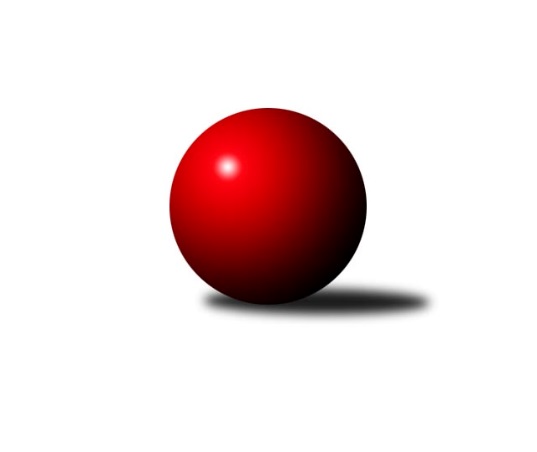 Č.2Ročník 2018/2019	11.6.2024 2. KLM B 2018/2019Statistika 2. kolaTabulka družstev:		družstvo	záp	výh	rem	proh	skore	sety	průměr	body	plné	dorážka	chyby	1.	TJ Sokol Husovice B	2	2	0	0	14.0 : 2.0 	(31.0 : 17.0)	3211	4	2158	1054	30.5	2.	HKK Olomouc	2	2	0	0	12.0 : 4.0 	(28.0 : 20.0)	3385	4	2264	1121	25	3.	KK Mor.Slávia Brno	2	2	0	0	10.0 : 6.0 	(25.0 : 23.0)	3338	4	2184	1154	28.5	4.	TJ Spartak Přerov	2	1	0	1	9.0 : 7.0 	(28.0 : 20.0)	3351	2	2236	1115	18.5	5.	VKK Vsetín	2	1	0	1	8.0 : 8.0 	(26.0 : 22.0)	3280	2	2185	1096	28	6.	TJ Sokol Chvalíkovice	2	1	0	1	7.5 : 8.5 	(24.5 : 23.5)	3235	2	2172	1063	34	7.	SKK Dubňany	2	1	0	1	7.0 : 9.0 	(24.0 : 24.0)	3256	2	2203	1053	36	8.	TJ Unie Hlubina	2	1	0	1	7.0 : 9.0 	(19.5 : 28.5)	3128	2	2117	1011	28.5	9.	KK Vyškov	2	0	1	1	6.0 : 10.0 	(21.0 : 27.0)	3428	1	2250	1178	13.5	10.	TJ Sokol Vracov	2	0	1	1	5.5 : 10.5 	(22.5 : 25.5)	3323	1	2231	1092	26	11.	KK Blansko	2	0	0	2	5.0 : 11.0 	(23.5 : 24.5)	3260	0	2201	1059	33	12.	TJ Sl. Kamenice nad Lipou	2	0	0	2	5.0 : 11.0 	(15.0 : 33.0)	3191	0	2143	1048	25Tabulka doma:		družstvo	záp	výh	rem	proh	skore	sety	průměr	body	maximum	minimum	1.	TJ Sokol Husovice B	1	1	0	0	7.0 : 1.0 	(14.0 : 10.0)	3318	2	3318	3318	2.	TJ Sokol Chvalíkovice	1	1	0	0	6.5 : 1.5 	(14.5 : 9.5)	3252	2	3252	3252	3.	HKK Olomouc	1	1	0	0	6.0 : 2.0 	(14.0 : 10.0)	3263	2	3263	3263	4.	VKK Vsetín	1	1	0	0	5.0 : 3.0 	(16.0 : 8.0)	3341	2	3341	3341	5.	SKK Dubňany	1	1	0	0	5.0 : 3.0 	(14.0 : 10.0)	3278	2	3278	3278	6.	KK Mor.Slávia Brno	1	1	0	0	5.0 : 3.0 	(12.0 : 12.0)	3272	2	3272	3272	7.	TJ Spartak Přerov	2	1	0	1	9.0 : 7.0 	(28.0 : 20.0)	3351	2	3379	3323	8.	TJ Sokol Vracov	1	0	1	0	4.0 : 4.0 	(13.0 : 11.0)	3411	1	3411	3411	9.	TJ Sl. Kamenice nad Lipou	0	0	0	0	0.0 : 0.0 	(0.0 : 0.0)	0	0	0	0	10.	KK Blansko	1	0	0	1	2.0 : 6.0 	(11.5 : 12.5)	3253	0	3253	3253	11.	KK Vyškov	1	0	0	1	2.0 : 6.0 	(10.0 : 14.0)	3408	0	3408	3408	12.	TJ Unie Hlubina	1	0	0	1	1.0 : 7.0 	(7.0 : 17.0)	2976	0	2976	2976Tabulka venku:		družstvo	záp	výh	rem	proh	skore	sety	průměr	body	maximum	minimum	1.	TJ Sokol Husovice B	1	1	0	0	7.0 : 1.0 	(17.0 : 7.0)	3104	2	3104	3104	2.	HKK Olomouc	1	1	0	0	6.0 : 2.0 	(14.0 : 10.0)	3507	2	3507	3507	3.	TJ Unie Hlubina	1	1	0	0	6.0 : 2.0 	(12.5 : 11.5)	3279	2	3279	3279	4.	KK Mor.Slávia Brno	1	1	0	0	5.0 : 3.0 	(13.0 : 11.0)	3403	2	3403	3403	5.	KK Vyškov	1	0	1	0	4.0 : 4.0 	(11.0 : 13.0)	3447	1	3447	3447	6.	TJ Spartak Přerov	0	0	0	0	0.0 : 0.0 	(0.0 : 0.0)	0	0	0	0	7.	KK Blansko	1	0	0	1	3.0 : 5.0 	(12.0 : 12.0)	3266	0	3266	3266	8.	VKK Vsetín	1	0	0	1	3.0 : 5.0 	(10.0 : 14.0)	3219	0	3219	3219	9.	SKK Dubňany	1	0	0	1	2.0 : 6.0 	(10.0 : 14.0)	3234	0	3234	3234	10.	TJ Sokol Vracov	1	0	0	1	1.5 : 6.5 	(9.5 : 14.5)	3235	0	3235	3235	11.	TJ Sokol Chvalíkovice	1	0	0	1	1.0 : 7.0 	(10.0 : 14.0)	3218	0	3218	3218	12.	TJ Sl. Kamenice nad Lipou	2	0	0	2	5.0 : 11.0 	(15.0 : 33.0)	3191	0	3193	3188Tabulka podzimní části:		družstvo	záp	výh	rem	proh	skore	sety	průměr	body	doma	venku	1.	TJ Sokol Husovice B	2	2	0	0	14.0 : 2.0 	(31.0 : 17.0)	3211	4 	1 	0 	0 	1 	0 	0	2.	HKK Olomouc	2	2	0	0	12.0 : 4.0 	(28.0 : 20.0)	3385	4 	1 	0 	0 	1 	0 	0	3.	KK Mor.Slávia Brno	2	2	0	0	10.0 : 6.0 	(25.0 : 23.0)	3338	4 	1 	0 	0 	1 	0 	0	4.	TJ Spartak Přerov	2	1	0	1	9.0 : 7.0 	(28.0 : 20.0)	3351	2 	1 	0 	1 	0 	0 	0	5.	VKK Vsetín	2	1	0	1	8.0 : 8.0 	(26.0 : 22.0)	3280	2 	1 	0 	0 	0 	0 	1	6.	TJ Sokol Chvalíkovice	2	1	0	1	7.5 : 8.5 	(24.5 : 23.5)	3235	2 	1 	0 	0 	0 	0 	1	7.	SKK Dubňany	2	1	0	1	7.0 : 9.0 	(24.0 : 24.0)	3256	2 	1 	0 	0 	0 	0 	1	8.	TJ Unie Hlubina	2	1	0	1	7.0 : 9.0 	(19.5 : 28.5)	3128	2 	0 	0 	1 	1 	0 	0	9.	KK Vyškov	2	0	1	1	6.0 : 10.0 	(21.0 : 27.0)	3428	1 	0 	0 	1 	0 	1 	0	10.	TJ Sokol Vracov	2	0	1	1	5.5 : 10.5 	(22.5 : 25.5)	3323	1 	0 	1 	0 	0 	0 	1	11.	KK Blansko	2	0	0	2	5.0 : 11.0 	(23.5 : 24.5)	3260	0 	0 	0 	1 	0 	0 	1	12.	TJ Sl. Kamenice nad Lipou	2	0	0	2	5.0 : 11.0 	(15.0 : 33.0)	3191	0 	0 	0 	0 	0 	0 	2Tabulka jarní části:		družstvo	záp	výh	rem	proh	skore	sety	průměr	body	doma	venku	1.	KK Blansko	0	0	0	0	0.0 : 0.0 	(0.0 : 0.0)	0	0 	0 	0 	0 	0 	0 	0 	2.	TJ Sokol Husovice B	0	0	0	0	0.0 : 0.0 	(0.0 : 0.0)	0	0 	0 	0 	0 	0 	0 	0 	3.	VKK Vsetín	0	0	0	0	0.0 : 0.0 	(0.0 : 0.0)	0	0 	0 	0 	0 	0 	0 	0 	4.	TJ Unie Hlubina	0	0	0	0	0.0 : 0.0 	(0.0 : 0.0)	0	0 	0 	0 	0 	0 	0 	0 	5.	TJ Sokol Chvalíkovice	0	0	0	0	0.0 : 0.0 	(0.0 : 0.0)	0	0 	0 	0 	0 	0 	0 	0 	6.	TJ Sl. Kamenice nad Lipou	0	0	0	0	0.0 : 0.0 	(0.0 : 0.0)	0	0 	0 	0 	0 	0 	0 	0 	7.	SKK Dubňany	0	0	0	0	0.0 : 0.0 	(0.0 : 0.0)	0	0 	0 	0 	0 	0 	0 	0 	8.	HKK Olomouc	0	0	0	0	0.0 : 0.0 	(0.0 : 0.0)	0	0 	0 	0 	0 	0 	0 	0 	9.	KK Vyškov	0	0	0	0	0.0 : 0.0 	(0.0 : 0.0)	0	0 	0 	0 	0 	0 	0 	0 	10.	TJ Spartak Přerov	0	0	0	0	0.0 : 0.0 	(0.0 : 0.0)	0	0 	0 	0 	0 	0 	0 	0 	11.	TJ Sokol Vracov	0	0	0	0	0.0 : 0.0 	(0.0 : 0.0)	0	0 	0 	0 	0 	0 	0 	0 	12.	KK Mor.Slávia Brno	0	0	0	0	0.0 : 0.0 	(0.0 : 0.0)	0	0 	0 	0 	0 	0 	0 	0 Zisk bodů pro družstvo:		jméno hráče	družstvo	body	zápasy	v %	dílčí body	sety	v %	1.	Ondřej Ševela 	SKK Dubňany  	2	/	2	(100%)	8	/	8	(100%)	2.	Kamil Bartoš 	HKK Olomouc 	2	/	2	(100%)	8	/	8	(100%)	3.	Milan Sekanina 	HKK Olomouc 	2	/	2	(100%)	7	/	8	(88%)	4.	Vlastimil Bělíček 	VKK Vsetín  	2	/	2	(100%)	7	/	8	(88%)	5.	Roman Flek 	KK Blansko  	2	/	2	(100%)	7	/	8	(88%)	6.	Michal Zelený 	SKK Dubňany  	2	/	2	(100%)	7	/	8	(88%)	7.	Michal Pytlík 	TJ Spartak Přerov 	2	/	2	(100%)	6	/	8	(75%)	8.	Pavel Košťál 	TJ Sokol Husovice B 	2	/	2	(100%)	6	/	8	(75%)	9.	Petr Pavelka 	TJ Spartak Přerov 	2	/	2	(100%)	6	/	8	(75%)	10.	Miroslav Milan 	KK Mor.Slávia Brno 	2	/	2	(100%)	6	/	8	(75%)	11.	Petr Pevný 	KK Vyškov 	2	/	2	(100%)	5.5	/	8	(69%)	12.	David Plšek 	TJ Sokol Husovice B 	2	/	2	(100%)	5.5	/	8	(69%)	13.	Vladimír Valenta 	TJ Sokol Chvalíkovice 	2	/	2	(100%)	5.5	/	8	(69%)	14.	Jiří Radil 	TJ Sokol Husovice B 	2	/	2	(100%)	5.5	/	8	(69%)	15.	Přemysl Žáček 	TJ Unie Hlubina 	2	/	2	(100%)	5.5	/	8	(69%)	16.	Pavel Antoš 	KK Mor.Slávia Brno 	2	/	2	(100%)	5	/	8	(63%)	17.	David Dúška 	TJ Sl. Kamenice nad Lipou 	2	/	2	(100%)	4	/	8	(50%)	18.	František Svoboda 	TJ Sokol Vracov 	1.5	/	2	(75%)	4.5	/	8	(56%)	19.	Tomáš Hambálek 	VKK Vsetín  	1	/	1	(100%)	4	/	4	(100%)	20.	Petr Basta 	TJ Unie Hlubina 	1	/	1	(100%)	3	/	4	(75%)	21.	Petr Sehnal 	KK Blansko  	1	/	1	(100%)	3	/	4	(75%)	22.	Daniel Bělíček 	VKK Vsetín  	1	/	1	(100%)	3	/	4	(75%)	23.	Luděk Rychlovský 	KK Vyškov 	1	/	1	(100%)	3	/	4	(75%)	24.	Tomáš Sasín 	TJ Sokol Vracov 	1	/	1	(100%)	3	/	4	(75%)	25.	Tomáš Válka 	TJ Sokol Husovice B 	1	/	1	(100%)	3	/	4	(75%)	26.	Martin Honc 	KK Blansko  	1	/	1	(100%)	2	/	4	(50%)	27.	Tomáš Žižlavský 	TJ Sokol Husovice B 	1	/	1	(100%)	2	/	4	(50%)	28.	Petr Šindelář 	TJ Sl. Kamenice nad Lipou 	1	/	1	(100%)	2	/	4	(50%)	29.	Jakub Hnát 	TJ Sokol Husovice B 	1	/	1	(100%)	2	/	4	(50%)	30.	Jan Tužil 	TJ Sokol Vracov 	1	/	1	(100%)	2	/	4	(50%)	31.	Břetislav Sobota 	HKK Olomouc 	1	/	1	(100%)	2	/	4	(50%)	32.	Tomáš Šerák 	SKK Dubňany  	1	/	1	(100%)	2	/	4	(50%)	33.	János Víz 	VKK Vsetín  	1	/	1	(100%)	2	/	4	(50%)	34.	Josef Linhart 	TJ Unie Hlubina 	1	/	2	(50%)	5.5	/	8	(69%)	35.	Petr Vácha 	TJ Spartak Přerov 	1	/	2	(50%)	5	/	8	(63%)	36.	Jakub Flek 	KK Blansko  	1	/	2	(50%)	5	/	8	(63%)	37.	Otto Mückstein 	TJ Sokol Chvalíkovice 	1	/	2	(50%)	5	/	8	(63%)	38.	Miroslav Vejtasa 	TJ Sokol Husovice B 	1	/	2	(50%)	5	/	8	(63%)	39.	Libor Vančura 	VKK Vsetín  	1	/	2	(50%)	5	/	8	(63%)	40.	Milan Klika 	KK Mor.Slávia Brno 	1	/	2	(50%)	4	/	8	(50%)	41.	Michal Albrecht 	HKK Olomouc 	1	/	2	(50%)	4	/	8	(50%)	42.	Jakub Pleban 	TJ Spartak Přerov 	1	/	2	(50%)	4	/	8	(50%)	43.	Milan Kanda 	TJ Spartak Přerov 	1	/	2	(50%)	4	/	8	(50%)	44.	Stanislav Novák 	KK Mor.Slávia Brno 	1	/	2	(50%)	4	/	8	(50%)	45.	Karel Dúška 	TJ Sl. Kamenice nad Lipou 	1	/	2	(50%)	4	/	8	(50%)	46.	Jaromír Hendrych 	HKK Olomouc 	1	/	2	(50%)	4	/	8	(50%)	47.	Aleš Staněk 	TJ Sokol Chvalíkovice 	1	/	2	(50%)	3.5	/	8	(44%)	48.	Radek Hendrych 	TJ Sokol Chvalíkovice 	1	/	2	(50%)	3.5	/	8	(44%)	49.	Filip Kordula 	TJ Sokol Vracov 	1	/	2	(50%)	3.5	/	8	(44%)	50.	Pavel Ježek 	TJ Sl. Kamenice nad Lipou 	1	/	2	(50%)	3	/	8	(38%)	51.	Jiří Baslar 	HKK Olomouc 	1	/	2	(50%)	3	/	8	(38%)	52.	Petr Brablec 	TJ Unie Hlubina 	1	/	2	(50%)	2	/	8	(25%)	53.	Jiří Trávníček 	KK Vyškov 	1	/	2	(50%)	2	/	8	(25%)	54.	Jiří Staněk 	TJ Sokol Chvalíkovice 	0.5	/	2	(25%)	4	/	8	(50%)	55.	Tomáš Procházka 	KK Vyškov 	0	/	1	(0%)	2	/	4	(50%)	56.	Ivo Hostinský 	KK Mor.Slávia Brno 	0	/	1	(0%)	2	/	4	(50%)	57.	Jan Machálek st.	TJ Sokol Husovice B 	0	/	1	(0%)	2	/	4	(50%)	58.	Jiří Divila 	TJ Spartak Přerov 	0	/	1	(0%)	2	/	4	(50%)	59.	Martin Bílek 	TJ Sokol Vracov 	0	/	1	(0%)	1.5	/	4	(38%)	60.	Michal Zatyko 	TJ Unie Hlubina 	0	/	1	(0%)	1	/	4	(25%)	61.	Vladimír Kostka 	TJ Sokol Chvalíkovice 	0	/	1	(0%)	1	/	4	(25%)	62.	Zdeněk Macháček 	TJ Spartak Přerov 	0	/	1	(0%)	1	/	4	(25%)	63.	Václav Kratochvíla 	SKK Dubňany  	0	/	1	(0%)	1	/	4	(25%)	64.	Eduard Varga 	KK Vyškov 	0	/	1	(0%)	1	/	4	(25%)	65.	Ladislav Musil 	KK Blansko  	0	/	1	(0%)	0.5	/	4	(13%)	66.	Jiří Šindelář 	TJ Sl. Kamenice nad Lipou 	0	/	1	(0%)	0	/	4	(0%)	67.	Milan Bělíček 	VKK Vsetín  	0	/	1	(0%)	0	/	4	(0%)	68.	Jakub Ouhel 	TJ Sl. Kamenice nad Lipou 	0	/	1	(0%)	0	/	4	(0%)	69.	Antonín Kratochvíla 	SKK Dubňany  	0	/	1	(0%)	0	/	4	(0%)	70.	Milan Podhradský 	TJ Sl. Kamenice nad Lipou 	0	/	1	(0%)	0	/	4	(0%)	71.	Tomáš Novosad 	VKK Vsetín  	0	/	2	(0%)	4	/	8	(50%)	72.	Marek Dostal 	SKK Dubňany  	0	/	2	(0%)	4	/	8	(50%)	73.	Josef Touš 	KK Vyškov 	0	/	2	(0%)	3.5	/	8	(44%)	74.	Petr Polanský 	TJ Sokol Vracov 	0	/	2	(0%)	3	/	8	(38%)	75.	Petr Havíř 	KK Blansko  	0	/	2	(0%)	3	/	8	(38%)	76.	Pavel Polanský ml.	TJ Sokol Vracov 	0	/	2	(0%)	3	/	8	(38%)	77.	Michal Kratochvíla 	SKK Dubňany  	0	/	2	(0%)	2	/	8	(25%)	78.	Karel Kolařík 	KK Blansko  	0	/	2	(0%)	2	/	8	(25%)	79.	Boštjan Pen 	KK Mor.Slávia Brno 	0	/	2	(0%)	2	/	8	(25%)	80.	Lukáš Dúška 	TJ Sl. Kamenice nad Lipou 	0	/	2	(0%)	2	/	8	(25%)	81.	Radim Čuřík 	KK Vyškov 	0	/	2	(0%)	2	/	8	(25%)	82.	Jan Žídek 	TJ Unie Hlubina 	0	/	2	(0%)	2	/	8	(25%)	83.	Zoltán Bagári 	VKK Vsetín  	0	/	2	(0%)	1	/	8	(13%)	84.	Martin Marek 	TJ Unie Hlubina 	0	/	2	(0%)	0.5	/	8	(6%)Průměry na kuželnách:		kuželna	průměr	plné	dorážka	chyby	výkon na hráče	1.	KK Vyškov, 1-4	3457	2269	1188	17.0	(576.3)	2.	TJ Sokol Vracov, 1-6	3429	2270	1159	21.0	(571.5)	3.	TJ Spartak Přerov, 1-6	3323	2214	1108	21.3	(553.9)	4.	KK MS Brno, 1-4	3269	2190	1079	36.0	(544.8)	5.	TJ Sokol Husovice, 1-4	3268	2185	1082	31.5	(544.7)	6.	TJ Zbrojovka Vsetín, 1-4	3267	2143	1123	18.5	(544.5)	7.	KK Blansko, 1-6	3266	2169	1097	24.5	(544.3)	8.	HKK Olomouc, 1-8	3248	2189	1059	33.0	(541.4)	9.	Dubňany, 1-4	3248	2211	1037	40.0	(541.4)	10.	TJ Opava, 1-4	3243	2199	1044	28.0	(540.6)	11.	TJ VOKD Poruba, 1-4	3040	2085	955	34.5	(506.7)Nejlepší výkony na kuželnách:KK Vyškov, 1-4HKK Olomouc	3507	1. kolo	Michal Albrecht 	HKK Olomouc	622	1. koloKK Vyškov	3408	1. kolo	Luděk Rychlovský 	KK Vyškov	602	1. kolo		. kolo	Kamil Bartoš 	HKK Olomouc	600	1. kolo		. kolo	Břetislav Sobota 	HKK Olomouc	592	1. kolo		. kolo	Petr Pevný 	KK Vyškov	583	1. kolo		. kolo	Milan Sekanina 	HKK Olomouc	578	1. kolo		. kolo	Josef Touš 	KK Vyškov	578	1. kolo		. kolo	Jiří Baslar 	HKK Olomouc	571	1. kolo		. kolo	Jiří Trávníček 	KK Vyškov	561	1. kolo		. kolo	Eduard Varga 	KK Vyškov	556	1. koloTJ Sokol Vracov, 1-6KK Vyškov	3447	2. kolo	Jiří Trávníček 	KK Vyškov	591	2. koloTJ Sokol Vracov	3411	2. kolo	Radim Čuřík 	KK Vyškov	589	2. kolo		. kolo	Josef Touš 	KK Vyškov	584	2. kolo		. kolo	Tomáš Sasín 	TJ Sokol Vracov	584	2. kolo		. kolo	Petr Pevný 	KK Vyškov	581	2. kolo		. kolo	František Svoboda 	TJ Sokol Vracov	572	2. kolo		. kolo	Filip Kordula 	TJ Sokol Vracov	570	2. kolo		. kolo	Jan Tužil 	TJ Sokol Vracov	567	2. kolo		. kolo	Pavel Polanský ml.	TJ Sokol Vracov	566	2. kolo		. kolo	Eduard Varga 	KK Vyškov	554	2. koloTJ Spartak Přerov, 1-6KK Mor.Slávia Brno	3403	2. kolo	Miroslav Milan 	KK Mor.Slávia Brno	602	2. koloTJ Spartak Přerov	3379	2. kolo	Pavel Antoš 	KK Mor.Slávia Brno	588	2. koloTJ Spartak Přerov	3323	1. kolo	Michal Pytlík 	TJ Spartak Přerov	586	1. koloTJ Sl. Kamenice nad Lipou	3188	1. kolo	Michal Pytlík 	TJ Spartak Přerov	584	2. kolo		. kolo	Petr Vácha 	TJ Spartak Přerov	576	2. kolo		. kolo	Ivo Hostinský 	KK Mor.Slávia Brno	574	2. kolo		. kolo	Milan Klika 	KK Mor.Slávia Brno	572	2. kolo		. kolo	Milan Kanda 	TJ Spartak Přerov	571	1. kolo		. kolo	Petr Pavelka 	TJ Spartak Přerov	569	2. kolo		. kolo	Petr Pavelka 	TJ Spartak Přerov	562	1. koloKK MS Brno, 1-4KK Mor.Slávia Brno	3272	1. kolo	Miroslav Milan 	KK Mor.Slávia Brno	585	1. koloKK Blansko 	3266	1. kolo	Petr Sehnal 	KK Blansko 	572	1. kolo		. kolo	Martin Honc 	KK Blansko 	560	1. kolo		. kolo	Pavel Antoš 	KK Mor.Slávia Brno	555	1. kolo		. kolo	Stanislav Novák 	KK Mor.Slávia Brno	550	1. kolo		. kolo	Jakub Flek 	KK Blansko 	549	1. kolo		. kolo	Milan Klika 	KK Mor.Slávia Brno	542	1. kolo		. kolo	Roman Flek 	KK Blansko 	538	1. kolo		. kolo	Boštjan Pen 	KK Mor.Slávia Brno	533	1. kolo		. kolo	Petr Havíř 	KK Blansko 	524	1. koloTJ Sokol Husovice, 1-4TJ Sokol Husovice B	3318	2. kolo	Vladimír Valenta 	TJ Sokol Chvalíkovice	601	2. koloTJ Sokol Chvalíkovice	3218	2. kolo	Jiří Radil 	TJ Sokol Husovice B	573	2. kolo		. kolo	Pavel Košťál 	TJ Sokol Husovice B	563	2. kolo		. kolo	Miroslav Vejtasa 	TJ Sokol Husovice B	563	2. kolo		. kolo	Radek Hendrych 	TJ Sokol Chvalíkovice	557	2. kolo		. kolo	Jakub Hnát 	TJ Sokol Husovice B	546	2. kolo		. kolo	David Plšek 	TJ Sokol Husovice B	544	2. kolo		. kolo	Aleš Staněk 	TJ Sokol Chvalíkovice	532	2. kolo		. kolo	Tomáš Válka 	TJ Sokol Husovice B	529	2. kolo		. kolo	Jiří Staněk 	TJ Sokol Chvalíkovice	520	2. koloTJ Zbrojovka Vsetín, 1-4VKK Vsetín 	3341	2. kolo	Vlastimil Bělíček 	VKK Vsetín 	612	2. koloTJ Sl. Kamenice nad Lipou	3193	2. kolo	Daniel Bělíček 	VKK Vsetín 	598	2. kolo		. kolo	Tomáš Hambálek 	VKK Vsetín 	570	2. kolo		. kolo	Pavel Ježek 	TJ Sl. Kamenice nad Lipou	546	2. kolo		. kolo	Karel Dúška 	TJ Sl. Kamenice nad Lipou	543	2. kolo		. kolo	Jiří Šindelář 	TJ Sl. Kamenice nad Lipou	540	2. kolo		. kolo	David Dúška 	TJ Sl. Kamenice nad Lipou	529	2. kolo		. kolo	Libor Vančura 	VKK Vsetín 	528	2. kolo		. kolo	Lukáš Dúška 	TJ Sl. Kamenice nad Lipou	527	2. kolo		. kolo	Zoltán Bagári 	VKK Vsetín 	517	2. koloKK Blansko, 1-6TJ Unie Hlubina	3279	2. kolo	Josef Linhart 	TJ Unie Hlubina	583	2. koloKK Blansko 	3253	2. kolo	Jakub Flek 	KK Blansko 	580	2. kolo		. kolo	Roman Flek 	KK Blansko 	567	2. kolo		. kolo	Petr Brablec 	TJ Unie Hlubina	558	2. kolo		. kolo	Petr Basta 	TJ Unie Hlubina	554	2. kolo		. kolo	Přemysl Žáček 	TJ Unie Hlubina	554	2. kolo		. kolo	Petr Havíř 	KK Blansko 	548	2. kolo		. kolo	Martin Marek 	TJ Unie Hlubina	529	2. kolo		. kolo	Petr Sehnal 	KK Blansko 	521	2. kolo		. kolo	Ladislav Musil 	KK Blansko 	519	2. koloHKK Olomouc, 1-8HKK Olomouc	3263	2. kolo	Ondřej Ševela 	SKK Dubňany 	584	2. koloSKK Dubňany 	3234	2. kolo	Milan Sekanina 	HKK Olomouc	573	2. kolo		. kolo	Michal Zelený 	SKK Dubňany 	563	2. kolo		. kolo	Michal Albrecht 	HKK Olomouc	548	2. kolo		. kolo	Kamil Bartoš 	HKK Olomouc	548	2. kolo		. kolo	Jiří Baslar 	HKK Olomouc	547	2. kolo		. kolo	Antonín Kratochvíla 	SKK Dubňany 	546	2. kolo		. kolo	Břetislav Sobota 	HKK Olomouc	537	2. kolo		. kolo	Marek Dostal 	SKK Dubňany 	535	2. kolo		. kolo	Michal Kratochvíla 	SKK Dubňany 	523	2. koloDubňany, 1-4SKK Dubňany 	3278	1. kolo	Ondřej Ševela 	SKK Dubňany 	608	1. koloVKK Vsetín 	3219	1. kolo	Vlastimil Bělíček 	VKK Vsetín 	593	1. kolo		. kolo	Michal Zelený 	SKK Dubňany 	566	1. kolo		. kolo	Václav Kratochvíla 	SKK Dubňany 	564	1. kolo		. kolo	Libor Vančura 	VKK Vsetín 	563	1. kolo		. kolo	Milan Bělíček 	VKK Vsetín 	538	1. kolo		. kolo	Zoltán Bagári 	VKK Vsetín 	525	1. kolo		. kolo	Tomáš Šerák 	SKK Dubňany 	521	1. kolo		. kolo	Michal Kratochvíla 	SKK Dubňany 	517	1. kolo		. kolo	János Víz 	VKK Vsetín 	506	1. koloTJ Opava, 1-4TJ Sokol Chvalíkovice	3252	1. kolo	Radek Hendrych 	TJ Sokol Chvalíkovice	569	1. koloTJ Sokol Vracov	3235	1. kolo	Petr Polanský 	TJ Sokol Vracov	569	1. kolo		. kolo	Vladimír Valenta 	TJ Sokol Chvalíkovice	568	1. kolo		. kolo	Martin Bílek 	TJ Sokol Vracov	557	1. kolo		. kolo	Aleš Staněk 	TJ Sokol Chvalíkovice	548	1. kolo		. kolo	Jiří Staněk 	TJ Sokol Chvalíkovice	543	1. kolo		. kolo	František Svoboda 	TJ Sokol Vracov	543	1. kolo		. kolo	Filip Kordula 	TJ Sokol Vracov	531	1. kolo		. kolo	Otto Mückstein 	TJ Sokol Chvalíkovice	527	1. kolo		. kolo	Jan Tužil 	TJ Sokol Vracov	522	1. koloTJ VOKD Poruba, 1-4TJ Sokol Husovice B	3104	1. kolo	Miroslav Vejtasa 	TJ Sokol Husovice B	546	1. koloTJ Unie Hlubina	2976	1. kolo	Josef Linhart 	TJ Unie Hlubina	526	1. kolo		. kolo	Tomáš Žižlavský 	TJ Sokol Husovice B	524	1. kolo		. kolo	Jiří Radil 	TJ Sokol Husovice B	523	1. kolo		. kolo	Pavel Košťál 	TJ Sokol Husovice B	519	1. kolo		. kolo	David Plšek 	TJ Sokol Husovice B	513	1. kolo		. kolo	Jan Žídek 	TJ Unie Hlubina	510	1. kolo		. kolo	Martin Marek 	TJ Unie Hlubina	489	1. kolo		. kolo	Michal Zatyko 	TJ Unie Hlubina	485	1. kolo		. kolo	Petr Brablec 	TJ Unie Hlubina	484	1. koloČetnost výsledků:	7.0 : 1.0	1x	6.5 : 1.5	1x	6.0 : 2.0	2x	5.0 : 3.0	3x	4.0 : 4.0	1x	3.0 : 5.0	1x	2.0 : 6.0	2x	1.0 : 7.0	1x